E.M.E.B. AUGUSTINHO MARCONPROFESSORA: GABRIELA ABATTIDISCIPLINA: EDUCAÇÃO FÍSICA 3º ANOAULA 01 – SEQUÊNCIA DIDÁTICA Segue as atividades abaixo: 	Nessa atividade iremos utilizar a mesa de sua casa, a parte de dentro do rolo de papel higiênico e duas tampas do pote de sorvete ou papelão como achar melhor, o aluno deverá fazer a atividade com mais uma pessoa e deverão sacudir a tampa fazendo com que o vento empurre o rolo de papel higiênico, ganhará a atividade quem não deixar o rolo cair de cima da mesa. 	 Agora irão utilizar um balão e a tampa do pote sorvete, em um determinado espaço colocarão duas cadeiras e uma cabo de vassoura em cima fazendo com que fique a rede do nosso jogo, como no jogo de vôlei deverão com a tampa bater no balão para que passe para o outro lado, assim o colega baterá de novo passando para o outro lado começando o jogo marca ponto quem não deixar o balão cair.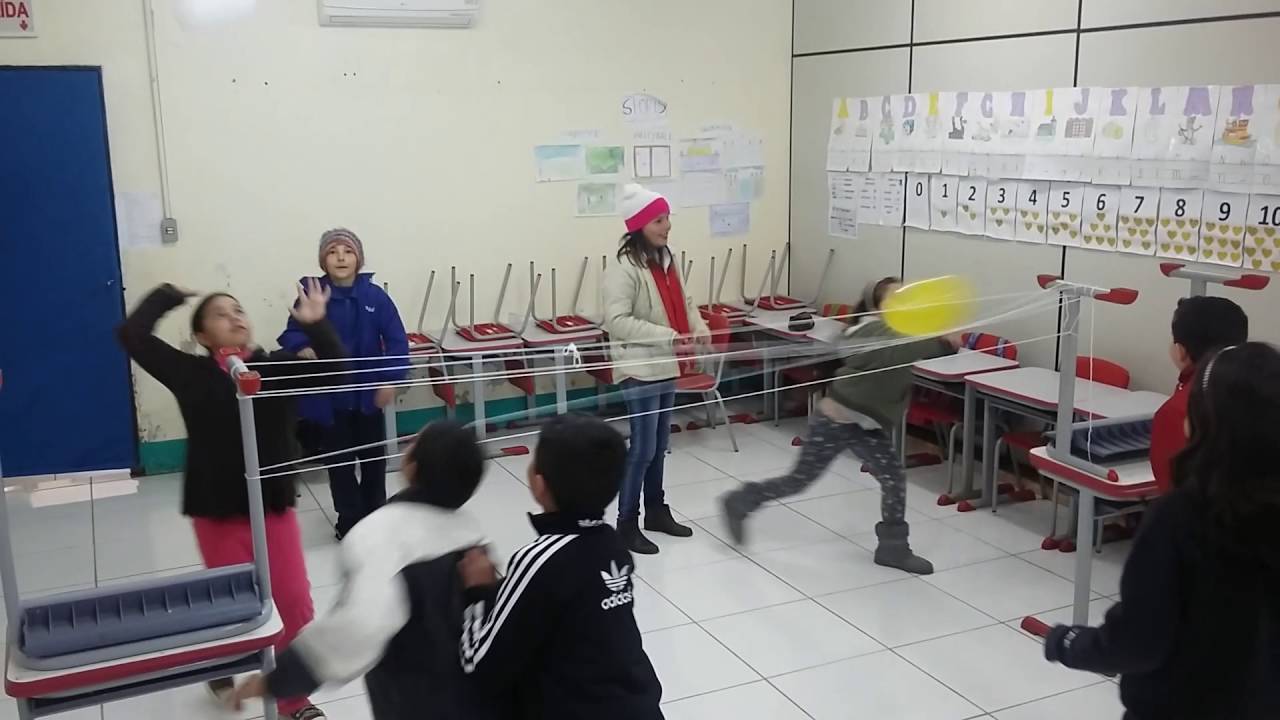 